Temat dnia:  Ćwiczenia sportowo-słuchowe   Data: 07.04.2021  Cele główne: − rozwijanie słuchu fonematycznego, − rozwijanie sprawności fizycznej. Cele operacyjne: Dziecko: − dzieli słowa na głoski,− aktywnie uczestniczy w ćwiczeniach gimnastycznych.                                                    Przebieg zajęć• Karta pracy, cz. 3, nr 64. − W co grają chłopcy? Pokolorujcie rysunki chłopców i piłki. − Nazwijcie sportowców przedstawionych na zdjęciach. Rysujcie po śladach – od zdjęć sportowców do zdjęć piłek. Nazwijcie poszczególne piłki. • Karta pracy, cz. 3, nr 65. − Policzcie przedmioty w każdej ramce. Zaznaczcie ich liczbę w pustych okienkach. Dokończcie ozdabiać ramki.• Zabawa matematyczno-językowa Układamy wyrazy z wykorzystaniem  szyfrów – figury i odpowiadające im litery. Figury, litery Dzieci nazywają figury, odczytują przypisane im litery. Potem odszyfrowują ukryte wyrazy, umieszczając w tabelkach pod figurami litery i odczytując powstałe wyrazy. Rozwiązanie:• Dowolny taniec przy nagraniu fragmentu utworu Antonia Vivaldiego Wiosna z cyklu Cztery pory roku. Nagranie fragmentu utworu Antonia Vivaldiego Wiosna z cyklu Cztery pory roku, odtwarzacz CD. 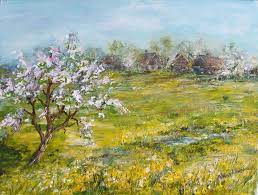 Dzieci tańczą indywidualnie. W czasie przerwy w muzyce zastygają w bezruchu. • Zabawy swobodne w wybranych kącikach. • Odkrywam siebie. Litery i liczby, s. 83. • Liczenie motyli na każdym kwiatku. Podawanie ich liczby. Odszukiwanie na końcu kart kartoników z brakującymi częściami podpisów. Wycinanie ich, a potem przyklejanie w odpowiednich miejscach. Odczytywanie podpisów. • Ćwiczenia poranne – zestaw 26 .• Układanie zdań na temat wybranej dyscypliny sportowej.  Dzieci układają zdania i mówią je kolejno. Pozostałe osoby liczą w nich słowa. Np. Mężczyźni grają w piłkę ręczną (5 słów). Siatkarze są wysocy (3 słowa). Gimnastyk ćwiczy na drążkach (4 słowa). • Czytanie wyrazów. Wyrazy: piłka, skakanka, rower, bramka, czepek, buty, Obrazki do wyrazów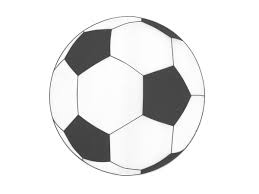 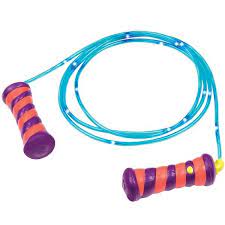 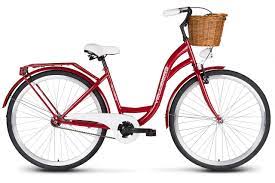 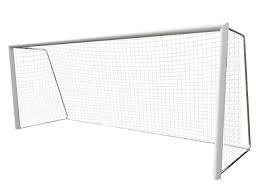 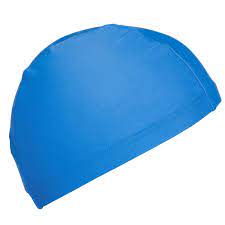 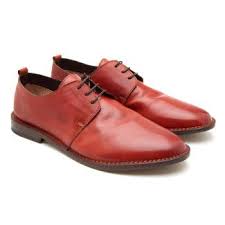 Zabawy na świeżym powietrzu • Rytmizowanie wierszyka Krystyny Datkun-Czerniak „Wszystkie dzieci „– wykonywanie prostego ruchu zaproponowanego przez dzieci. W sercach dzieci radość gości – gdy bezpieczne są. Mają prawo do miłości – przecież po to są! • Ćwiczenia orientacji na kartce papieru. Kartka (formatu A3), małe obrazki przedmiotów. Rodzic przygotowuje kartkę (formatu A3) i przygotowuje małe obrazki przedmiotów.  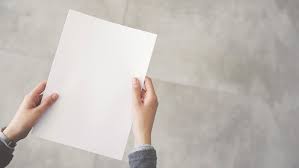 Prosi dziecko o wskazanie: – prawego górnego rogu, – lewego dolnego rogu, – prawego dolnego rogu, – lewego górnego rogu. Potem dziecko kolejno umieszcza obrazki w rogach kartki według poleceń rodzica.. • Karta pracy, cz. 3, nr 66. − Przeczytajcie z rodzicem lub samodzielnie wyrazy: nie, tak. Połączcie je z odpowiednimi zdjęciami. − Określcie położenie obrazka przedstawiającego piłkę na kolejnych kartkach. − Rysujcie po śladach rysunków piłek.  • Odkrywam siebie. Litery i liczby, s. 84. • Przyjrzenie się wyrazom umieszczonym na wzorze. Odszukanie ich w innych wyrazach znajdujących się w każdym szeregu. Podkreślenie wyrazów, które odnaleziono. koatrwugkkoottkkkuurraakoogguutttkkrroowwa